Strana:   I z 1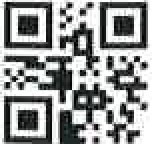  	Objednávka č.: 0210100211 Odběratel:,,.ťlSTAV DtJIN U tNIÚstav dějin umění AV ČR, v.v.i. Husova 4110 00 PRAHA  IČeská republikaDodavatel:PID:Smlouva:Číslo účtu : Peněžní  ústa v:DIČ:IČ:Kon ečn i   ff emce:CZ68378033 68378033IČ:	25592505DIČ:CZ25592505Místo dodání: Způsob dopravy: Dodací podmín ky:Dodejte:Tisk  katalo1.ru ObazPoložkaTisk kataloguForma úhrady:Termín úhrady:Celkem 452 800.00 Kč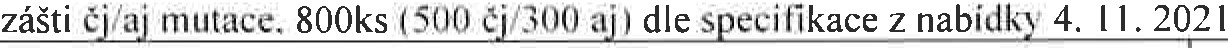 Předpokládaná  cena  celkem (bez DPH):Datum vystavení:   08.11.2021452 800,00 KčVystavil:Interní údaje objednatele: 410101 I 120 I 448018 '.'iAKI Janáčová I 0400 Deník: I  I  Provozní  objednávky Zpra1.:0Yá.i10 systimem i FTS na daLab.i.21 ORACLE (R)..,